ПОСТАНОВЛЕНИЕ№   24                                                                                  от  06 мая  2015 годаОб утверждении схем  расположения земельных участков (частей земельных участков) на кадастровых планах территории кадастровых кварталов сельского поселения Октябрьский сельсовет муниципального района Стерлитамакский район Республики БашкортостанРуководствуясь Федеральным законом от 06.10.2003г № 131 «Об общих принципах организации местного самоуправления в РФ», Земельным кодексом Российской Федерации, Федеральным законом от 25.10.2001 №137-ФЗ «О введении в действие Земельного кодекса Российской Федерации. Федеральным законом от 24.07.2007 № 221-ФЗ «О государственном кадастре недвижимости», Приказом Министерства экономического развития Российской Федерации от 24.11.2008 № 412 «Об утверждении формы межевого плана и требований к его подготовке, примерной формой извещения о проведении собрания о согласовании местоположения границ земельных участков», Законом Республики Башкортостан от 05.01.2004 №59-з «О регулировании земельных отношений в Республике Башкортостан», Уставом сельского поселения Октябрьский сельсовет муниципального района Стерлитамакский район Республики Башкортостан,ПОСТАНОВЛЯЮ:Утвердить прилагаемые схемы расположения земельных участков (частей земельных участков) на кадастровом плане территории и установить следующие характеристики вновь образованных земельных участков (частей земельных участков) с условными кадастровыми номерами согласно приложения № 1 к настоящему постановлению.Предложить филиалу ФГБУ «ФКП Росреестра» по Республике Башкортостан, Управлению Федеральной службы государственной регистрации, кадастра и картографии по Республике Башкортостан в установленном порядке внести соответствующие изменения в документы государственного кадастра недвижимости и Единый государственный реестра прав на недвижимое имущество и сделок с ним.Контроль за исполнением настоящего постановления оставляю за собойГлава сельского поселенияОктябрьский сельсоветмуниципального района Стерлитамакский район Республики Башкортостан                                                          Г.Я. ГафиеваПриложение к Постановлению Администрации сельского поселения Октябрьский сельсовет муниципального района Стерлитамакский район Республики Башкортостанот « 06 »мая  2015г №24ПЕРЕЧЕНЬформируемых земельных участков, характеристики которых отображены на схемах расположения земельных участков (частей земельного участка) на кадастровых планах территории кадастровых кварталов сельского поселения Октябрьский сельсовет муниципального района Стерлитамакский район Республики БашкортостанГлава сельского поселенияОктябрьский сельсоветмуниципального района Стерлитамакский район Республики Башкортостан                                                                                                                                                                  Г.Я. ГафиеваБашkортостан РеспубликаһыныңСтəрлетамаk районы муниципаль районының Октябрь ауыл советы ауыл биләмәһе ХЄКИМИЯТЕ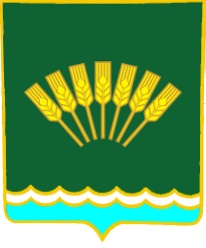 Администрация сельского поселенияОктябрьский сельсоветмуниципального районаСтерлитамакский район Республики Башкортостан№п/пМестоположение(адресный ориентир)Площадь,кв.м.Кадастровый кварталУсловный кадастровыйномерКатегория земельДоступ образуемого земельного участка к землям общего  пользования обеспечивается посредством земельных участков Вид разрешенного использования (назначение)Территориальная зона1.Республика Башкортостан, Стерлитамакский район,  в 0,5 км. северо- восточнее д. Веселый 102454102:44:181001:02:44:000000:176:ЗУ1земли сельскохозяйственного назначения02:44:000000:176Для сельскохозяйственного производства С-2